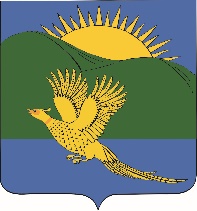 ДУМАПАРТИЗАНСКОГО МУНИЦИПАЛЬНОГО РАЙОНАПРИМОРСКОГО КРАЯРЕШЕНИЕсело Владимиро-Александровское27.06.2019                                                                                                               № 130В целях приведения нормативного правового акта в соответствие с требованиями Федерального закона от 06.10.2003 № 131-ФЗ "Об общих принципах организации местного самоуправления в Российской Федерации", руководствуясь статьями 19, 28 Устава Партизанского муниципального района, Дума Партизанского муниципального районарешила:1. Принять муниципальный правовой акт «О признании утратившим силу Положения «О порядке назначения и освобождения от должности руководителей муниципальных предприятий и учреждений на территории Партизанского муниципального района», утвержденного решением Думы Партизанского муниципального района от 26.05.2005 № 102» (прилагается).2. Признать утратившим силу решение Думы Партизанского муниципального района от 26.05.2005 № 102 «О Положении «О порядке назначения и освобождения от должности руководителей муниципальных предприятий и учреждений на территории Партизанского муниципального района»3. Направить данный муниципальный правовой акт и.о. главы Партизанского муниципального района для подписания и официального опубликования. 4. Настоящее решение вступает в силу со дня его принятия.Председатель Думы						     	          	А.В. АрсентьевМУНИЦИПАЛЬНЫЙ ПРАВОВОЙ АКТ О признании утратившим силу Положения «О порядке назначения и освобождения от должности руководителей муниципальных предприятий и учреждений на территории Партизанского муниципального района», утвержденного решением Думы Партизанского муниципального района от 26.05.2005 № 102          1. В целях приведения нормативного правового акта в соответствие с требованиями Федерального закона от 06.10.2003 № 131-ФЗ "Об общих принципах организации местного самоуправления в Российской Федерации" признать утратившим силу Положение «О порядке назначения и освобождения от должности руководителей муниципальных предприятий и учреждений на территории Партизанского муниципального района», утвержденное решением Думы Партизанского муниципального района от 26.05.2005 № 102.2. Настоящий муниципальный правовой акт вступает в силу со дня его официального опубликования.И.о. главы Партизанского муниципального района                              Л.В. Хамхоев27 июня 2019 года№ 130-МПАО признании утратившим силу Положения «О порядке назначения и освобождения от должности руководителей муниципальных предприятий и учреждений на территории Партизанского муниципального района», утвержденного решением Думы Партизанского муниципального района от 26.05.2005 № 102Принят решениемДумы Партизанского муниципального района от 27.06.2019 № 130___